БАШҠОРТОСТАН РЕСПУБЛИКАҺЫ                                      РЕСПУБЛИка БАШКОРТОСТАН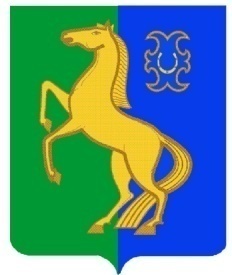 ЙƏРМƏКƏЙ районы                                             совет сельского поселения        муниципаль РАЙОНЫның                                                  спартакский сельсовет                              СПАРТАК АУЫЛ СОВЕТЫ                                                     МУНИЦИПАЛЬНОГО РАЙОНА            ауыл БИЛƏмƏҺе советы                                                       ЕРМЕКЕЕВСКий РАЙОН452182, Спартак ауыл, Клуб урамы, 4                                              452182, с. Спартак, ул. Клубная, 4       Тел. (34741) 2-12-71,факс 2-12-71                                                                  Тел. (34741) 2-12-71,факс 2-12-71е-mail: spartak_s_s@maiI.ru                                                                                           е-mail: spartak_s_s@maiI.ruАРАР                                    №  283                                   РЕШЕНИЕ« 17 »  октябрь  2013 й.	                                                      « 17 »  октября  2013 г.О публичных слушаниях по внесению изменений и дополнений в Устав сельского поселения Спартакский сельсовет муниципального района Ермекеевский район Республики БашкортостанВ соответствии с п.20 ст.14, п.3 ст. 28 Федерального закона «Об общих принципах организации местного самоуправления в Российской Федерации», ст.24 Градостроительного кодекса Российской Федерации, ст. 21 Устава  сельского поселения Спартакский сельсовет муниципального района Ермекеевский район Республики Башкортостан, п. 1.1.5  Положения о порядке проведения публичных слушаний в сельском поселении  Спартакский  сельсовет муниципального района Ермекеевский район Республики Башкортостан, утвержденного решением Совета сельского поселения Спартакский сельсовет муниципального района Ермекеевский район Республики Башкортостан № 20 от 23 апреля 2007 года, Совет сельского поселения Спартакский  сельсовет муниципального района Ермекеевский район Республики Башкортостан           РЕШИЛ:Назначить публичные слушания о внесению изменений идополнений в Устав сельского поселения Спартакский сельсовет муниципального района Ермекеевский район Республики Башкортостан на 01 ноября 2013 года  в здании  администрации сельского  поселения  Спартакский сельсовет. Начало  14-00 часов .              2. Утвердить следующий состав комиссии по подготовке и проведению публичных слушаний о внесении изменений и дополнений в Устав сельского поселения Спартакский сельсовет муниципального района Ермекеевский район Республики Башкортостан   возложить на Комиссию по проведению публичных слушаний в следующем составе : -Гафурова Ф.Х. – глава сельского поселения Спартакский сельсовет муниципального района Ермекеевский район Республики Башкортостан -председатель Комиссии по публичным слушаниям ;-Мастерова Н.В. –  управляющий делами сельского поселения Спартакский  сельсовет муниципального района Ермекеевский район Республики Башкортостан – секретарь  Комиссии по публичным слушаниям ;-Карпова Н.Р. – специалист администрации сельского поселения Спартакский сельсовет муниципального района Ермекеевский район Республики Башкортостан -  член Комиссии по публичным слушаниям;- Сокова Н.З. – депутат  Совета сельского поселения Спартакский сельсовет муниципального района Ермекеевский район Республики Башкортостан - член  Комиссии по публичным слушаниям ;- Павлова Е.Т. – депутат Совета  сельского поселения Спартакский сельсовет муниципального района Ермекеевский район Республики Башкортостан - член  Комиссии по публичным слушаниям. 3. Установить, что письменные предложения жителей сельского поселения  Спартакский  сельсовет муниципального района Ермекеевский район Республики Башкортостан по генеральному плану сельского поселения Спартакский сельсовет муниципального района Ермекеевский район Республики Башкортостан направляются в Совет сельского поселения Спартакский  сельсовет муниципального района Ермекеевский район Республики Башкортостан (по адресу: с. Спартак, ул.Клубная, 4  с 17 октября 2013 года по 01 ноября 2013 года. 4.  Проект решения Совета сельского поселения Спартакский  сельсовет муниципального района Ермекеевский район Республики Башкортостан о внесении изменений и дополнений в Устав сельского поселения Спартакский сельсовет муниципального района Ермекеевский район Республики Башкортостан»   разместить - на официальном сайте сельского поселения Спартакский сельсовет муниципального района Ермекеевский район Республики Башкортостан;- на информационных стендах в  администрации сельского поселения Спартакский  сельсовет муниципального района Ермекеевский район Республики Башкортостан, СДК с.Спартак и СК с.Пионерский.             Глава сельского поселения             Спартакский сельсовет             муниципального района              Ермекеевский район              Республики Башкортостан                                               Ф.Х.Гафурова 